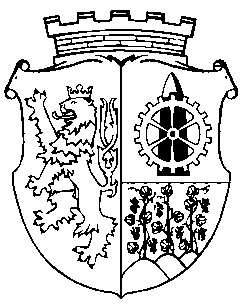 								V Praze dne 								č.j. Věc:   StanoviskoMěstská část Praha 9 vydávánesouhlasné stanoviskok úplatnému převodu pozemku parc.č. 953/4 o výměře 44 m2 a části pozemku parc.č. 657/2 o výměře 811 m2, vše v k.ú. Malešice.V případě Vašeho zájmu o prodej nebo pronájem pozemku MČ Praha 9 v jiné lokalitě naší městské části Vám doporučujeme sledovat úřední desku, kde jsou vždy po dobu nejméně 15 dnů uveřejňovány záměry s uvedením přesných podmínek pro podání žádosti.							JUDr. Jana Nowaková TěmínováElektrizace Praha spol. s r.o., IČ 61456489, se sídlem Českobrodská 6/15, Praha 9zastoupená spol. Legalcom advokátní kancelář, s.r.o.Panská 891/5110 00 Praha 1